London’s Global University
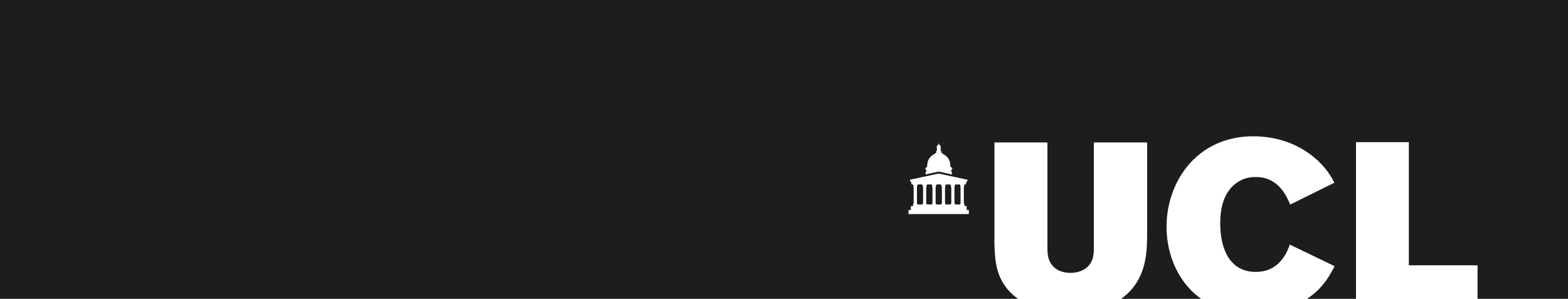 Nomination form for UCL Honorary MedalThis form must be typewritten and signed by the Nominator and Seconder (who should normally be the relevant Dean of Faculty or Vice-President/Vice-Provost) and returned to Olivia Whiteley (o.whiteley@ucl.ac.uk), Secretary to the Honorary Degrees and Fellowships Committee, for receipt by no later than 30 September 2023.Nominators and Seconders are reminded that nominations should be regarded as strictly confidential and should not be mentioned in any circumstances to nominees.Name of Nominee: Honours and Distinctions:Main Publications (if applicable):Supporting statement highlighting how the nominee’s contribution to UCL fits the award criteria (please refer to the nominee’s former appointment(s) at UCL):Any Further Information in Support of the Nomination:Nominated by:Current Appointment: I can provide contact details (email/postal address) for the nominee Signed:Seconded by:Signed: